WILBURTON PARISH COUNCIL Chair: Cllr John Attrill Clerk: Mr A Milne Catacol, 5 Soham Road, Stuntney, Ely, Cambs CB75TPTel. 07929200079 Email:clerk2@wilburtonparishcouncil.org AGENDA There will be a Finance Committee meeting to which all members are summoned to attend  Date, Time: Wednesday 5th July, 7:45PM Venue: Village Hall, Wilburton Members of the press and public are welcome to attend the meeting except for any specific item deemed to be confidential.  The press and public may not speak when the council is in session, but they can make points in the allocated time of 15 minutes relating to items on the agenda only. FC23-032: Apologies, Acceptance of apologies and declarations of interestsFC23-033: To approve the minutes of 7th June 2023FC23-034: Public Participation – to accept questions and comments from members of the public and councillors with a prejudicial interest (max 3 minutes per person) FC23-035: To approve accounts for payment FC23-035:  Update on internal and external audit for 2022 - 2023 – C & RFOFC23-036:  Future reporting format to this committee – C & RFOFC23-037:  Correspondence not covered in Business Matters/Councillors questions FC23-038: Date of next meeting:.06.09.2023Please note that copies of minutes can be obtained from the Parish Clerk or by visiting our Website at www.wilburtonparishcouncil.org 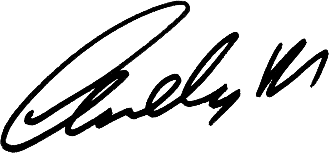 Signed:           A Milne  Date: 30.06.23Payments for July 2023PayeeDetailsub totalVatTotalBACSPayeeDetailsub totalVatTotalBACSMaltby ConstructionClear waste & cut grass Sclub705.00141846.001Maltby ConstructionREC Fences repair & replacement 950.001901140.002Rixon AccountancyHandover meetings with AM152.11152.113Office charges ClerkOffice allowance at HMRC/ASC78.0078.004Oakfield ASTree survey, assess, Tree PP475.0095570.005Maltby ConstructionGrass cutting church & CPL Jun60.0060.006Maltby ConstructionCaretaking June403.88403.887AgrovistaLine marking paint 13 x 1 lit429.0085.8514.808Reguflow pipe + fittingsreplacement hoses for rec60.001272.009True link landscapesGrass cutting play area/open s80.3016.0696.3610Netwise UKPremium Package - 2024440.0088528.0011NVP ElectricalUpgrade Electrics at REC747.27747.2712East Cambs Trading CobltdRemove tree & sand pits1063.72212.7441276.4613SVM Building Services & DesExternal lighting1750.003502100.0014Kara AtkinsonPay June 2023 TF00.0015Andrew MilnePay June 2023 TF00.0016HMRCPAYE & NHI June 2023 TF00.0017Bespoke up to June 23Groundsman services TF1218.00243.6146218Cemetery 2 x £160 = £320.00Bus stop & footpaths 1 x £35.00Allotment 1 x £75.00Litter Picking 4 x £12.25Sandpits 1 x £35.00Recreation GroundsmanLine Marking 4 x £70.00Grass cutting pavion & PP 2 x £40.000Grass Cutting central tree line 1 x £380Grass cutting cricket pitch 2 x £550Grass cutting Football Fields 2 x £480Canalabs Ltd AuditInternal audit116.37116.3719CalpacTraining Cllr Morgan75.0020CalpacTraining Cllr Lambert75.0021CalpacTraining Cllr Spencer75.0022Command Pest ControlMoles treatment238953.651434.2010162.85